МИНИСТЕРСТВО НА ЗЕМЕДЕЛИЕТО, ХРАНИТЕ И ГОРИТЕ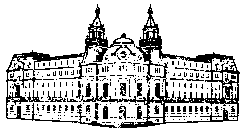 ОБЛАСТНА ДИРЕКЦИЯ "ЗЕМЕДЕЛИЕ "- ВАРНАп.код 9000, гр. Варна, ул.“Д-р Пискюлиев”№ 1, тел.62-12-40; факс 052/ 64-73-51;E-mail:odzg_var@abv.bgЗ А П О В Е Д№ РД 18-10-372гр. Варна, 25.10.2018 г.На основание чл.19, ал.9 и ал.4, т.4 от Закона за администрацията, чл.3, ал.3, т.23 и ал. 4 от Устройствения правилник на областните дирекции „Земеделие”, във връзка с чл.10 и в срока по §3 от Наредбата за организацията и реда за извършване на проверка на декларациите и за установяване конфликт на интереси,УТВЪРЖДАВАМ:	ВЪТРЕШНИ ПРАВИЛА за организацията и реда за извършване на проверка на декларациите и за установяване конфликт на интереси в Областна дирекция „Земеделие“-Варна.Вътрешните правила за организацията и реда за извършване на проверка на декларациите и за установяване конфликт на интереси в Областна дирекция „Земеделие“-Варна са неразделна част от настоящата заповед и влизат в сила от датата на издаването ѝ. Настоящата заповед да се сведе до знанието на всички служители на Областна дирекция „Земеделие” – Варна.	Заповедта, ведно с приетите правила, да се обявят на интернет-сайта на ОД „Земеделие“-Варна.	Препис от Заповедта, срещу подпис, да се връчи на Главния секретар, на директорите на дирекции, на Началниците на Общинските служби по земеделие, на главния счетоводител и деловодството за сведение и изпълнение. Деловодството да сведе заповедта до знанието на служителите на Общинските служби по земеделие като изпрати сканиран препис от заповедта по електронната поща на всички ОСЗ и да уведоми срещу подпис служителите на Областна дирекция „Земеделие” – Варна.Контрол по изпълнението на заповедта възлагам на Главния секретар на Областна дирекция „Земеделие” – Варна.ДИРЕКТОР:             /П/			/ИНЖ. ЙОРДАН ЙОРДАНОВ/ПЙ/ГСМИНИСТЕРСТВО НА ЗЕМЕДЕЛИЕТО, ХРАНИТЕ И ГОРИТЕОБЛАСТНА ДИРЕКЦИЯ "ЗЕМЕДЕЛИЕ"-гр.ВАРНАп.k. 9000, гр. Варна , адрес: ул.“Д-р Пюскюлиев” № 1, телефон: 052/621240, факс:052/647351е-mail: odzg_var@abv.bgУТВЪРЖДАВАМ:   /П/                                                                                 ДИРЕКТОР НА ОД „ЗЕМЕДЕЛИЕ”:ВЪТРЕШНИ ПРАВИЛАза организацията и реда за извършване на проверка на декларациите и за установяване конфликт на интересив ОБЛАСТНА ДИРЕКЦИЯ “ЗЕМЕДЕЛИЕ”- ВАРНА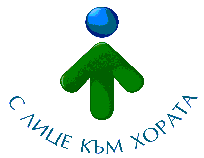 ВАРНА2018Глава първаОБЩИ ПОЛОЖЕНИЯЧл. 1. (1) С вътрешните правила се урежда организацията и реда за проверка на декларациите по чл.35, ал.1 от Закона за противодействие на корупцията и за отнемане на незаконно придобитото имущество /ЗПКОНПИ/ и воденето на регистъра на декларациите, съхраняването и унищожаването на същите и за обработването на данните от тях, в Областна дирекция „Земеделие“/ОДЗ/-Варна. (2) Вътрешните правила се прилагат за служителите в ОДЗ-Варна, с изключение на служителите, които заемат технически длъжности.Чл. 2. При изпълнение на правомощията и функциите си по тези вътрешни правила директорът на ОДЗ-Варна и длъжностните лица се ръководят от следните принципи: 1. законност, прозрачност, независимост, обективност и безпристрастност;2. зачитане и гарантиране на правата и свободите на гражданите;3. пропорционалност на намесата в личния и семейния живот;4. защита на информацията;5. защита на лицата, подали сигнал;6. координация и взаимодействие между държавните органи;7. политически неутралитет.Чл. 3. (1) Декларациите по чл. 35, ал. 1 от ЗПКОНПИ се подават на хартиен и на електронен носител пред директора на ОДЗ-Варна. 	                     (2) Декларацията за имущество и интереси се подава: 1. в срок един месец от заемането на длъжност по чл. 1, ал. 2, освен когато в специален закон е предвиден друг срок; 2. ежегодно до 15 май – за предходната календарна година.          (3) При промяна в декларираните обстоятелства в частта за интересите или при предсрочно погасяване на задължения и кредити лицата по чл. 1, ал. 2 подават съответно декларация за промяна в декларираните обстоятелства в декларацията за имущество и интереси в частта за интересите или за произхода на средствата в частта за имущество в срок един месец от настъпването на промяната.               (4) В срок до един месец от подаването на декларацията за имущество и интереси съответното лице може да направи промяна в декларацията си, когато това се налага за отстраняване на непълноти или грешки.              (5) Декларация за несъвместимост и декларация за промяна в декларираните обстоятелства в декларацията за несъвместимост се подава в сроковете, предвидени в съответните нормативни актове.   (6) В срок един месец от изтичането на сроковете по ал. 4 за подаването на декларациите от лицата по чл. 1, ал. 2 комисията по чл.4 изготвя доклад до директора на ОДЗ-Варна за неподадените в срок декларации.Чл. 4. Директорът на ОДЗ-Варна със заповед възлага на комисия от служители на ОДЗ-Варна да извършва дейности в съответствие с изискванията на ЗПКОНПИ:1. приемане на декларациите; 2. съхраняване на декларациите; 3. обработване на данните от декларациите; 4. унищожаване на информационните носители;5. въвеждане и обработване на данни в публичния регистър;6. публикуване на информация в публичния регистър;7. извършване на проверките на декларациите;8. установяване на конфликт на интереси. Чл. 5. (1) Приемането на декларациите, съхранението, обработването на данните от тях, въвеждането на данни в регистъра по ал. 2, поддържането му и публикуването на информация и декларациите в него, проверката им, унищожаването на информационните носители, както и производството по установяване на конфликт на интереси се осъществяват при спазване изискванията на Закона за защита на личните данни и на Регламент (ЕС) 2016/679 на Европейския парламент и на Съвета от 27 април 2016 г., относно защитата на физическите лица във връзка с обработването на лични данни и относно свободното движение на такива данни и за отмяна на Директива 95/46/EО (Общ регламент относно защитата на данните). (2) Информация за подадените декларации се публикува в публичния регистър, като по отношение на декларациите за имущество и интереси публична е само частта за интересите съгласно чл. 37, ал. 1, т. 12 – 14 от ЗПКОНПИ. В регистъра се попълва следната информация:1. трите имена и длъжността на лицето, подало декларацията;2. входящ номер, дата и вид на декларацията;3. декларацията за несъвместимост и декларацията за промяна на декларирани обстоятелства в декларацията за несъвместимост;4. декларацията за имущество и интереси или за промяна на декларацията за имущество и интереси в частта й по чл. 37, ал. 1, т. 12 – 14 от ЗПКОНПИ; 5. списък на лицата, които не са подали декларации в срок.          (3) Декларациите за несъвместимост и за промяна в декларираните обстоятелства в декларациите за несъвместимост се публикуват в срок един месец от изтичането на сроковете за подаването им, предвидени в съответните нормативни актове.             (4) Достъп до декларациите по чл. 35, ал. 1 от ЗПКОНПИ, съответно до информацията в тях, която не е публична, имат служителите от комисията по чл.4.             (5)  Предаването на хартиените и електронните носители на декларациите между служителите след приемането им за изпълнение на правомощията и функциите по чл. 4 става въз основа на протокол, подписан от предаващия и от приемащия. Протоколите се съхраняват в досието на лицето, подало съответната декларация от главен експерт, отговарящ за човешките ресурси в ОДЗ-Варна.             (6) Фактите и данните извън случаите по ал. 2, съдържащи се в декларациите и станали известни във връзка с изпълнението на правомощия или функции по тези вътрешни правила, не може да се разпространяват, освен когато в закон е предвидено друго. Чл. 6. Декларациите на лицата по чл. 1, ал. 2, подадени на хартиен и електронен носител, както и представените или събраните служебно във връзка с тях документи се съхраняват до изтичането на пет години от прекратяването на правоотношението или от изгубването на съответното качество. Данните в регистъра по чл. 5, ал. 2 се заличават в срок един месец от прекратяването на правоотношението или от изгубването на съответното качество от задълженото по чл. 1, ал. 2 лице.Чл. 7. (1) Всеки, който разполага с данни за корупционно нарушение или за конфликт на интереси по смисъла на ЗПКОНПИ за лице по чл. 1, ал. 2, може да подаде сигнал за нарушение до директора на ОДЗ-Варна.            (2) Всеки сигнал следва да съдържа: 1. органа, до който се подава;2. трите имена, единен граждански номер, съответно личен номер на чужденец, адрес, както и телефон, факс и електронен адрес на подателя, ако има такива; 3. имената на лицето, срещу което се подава сигналът, и заеманата от него длъжност, ако подателят разполага с данни за нея; 4. конкретни данни за твърдяното нарушение, в т. ч. място и период на извършване на нарушението, описание на деянието и други обстоятелства, при които е било извършено; 5. позоваване на документи или други източници, които съдържат информация, подкрепяща изложеното в сигнала, в т. ч. посочване на данни за лица, които биха могли да потвърдят съобщените данни или да предоставят допълнителна информация; 6. дата на подаване на сигнала; 7. подпис на подателя.          (3) Към сигнала може да се приложат източниците на информация, подкрепящи изложените в него твърдения.            (4) За сигнал се приема и публикация в средствата за масово осведомяване, ако отговаря на условията по ал. 2, т. 3 – 5.                    (5) Всеки сигнал се регистрира незабавно след постъпването му.                    (6) Когато сигналът не съдържа някой от посочените в ал. 2 реквизити, подателят се уведомява да отстрани недостатъците в 3-дневен срок от съобщението за това с указание, че при неотстраняването им в срок сигналът ще бъде оставен без разглеждане.            (7) Срокът за произнасяне по сигнала започва да тече от датата на отстраняване на нередовността.        (8) Всяко лице по чл. 1, ал. 2 може да подаде сигнал за нарушение на правата му при прилагането на тази наредба до директора на ОДЗ-Варна. За сигналите се прилага глава осма от Административнопроцесуалния кодекс.Чл. 8. Анонимни сигнали не се разглеждат и не се препращат по компетентност.Чл. 9. (1) Сигнал, който не е от компетентността на директора на ОДЗ-Варна, се препраща незабавно на компетентния орган.           (2) Когато в сигнал се съдържат данни за извършено престъпление, директорът на ОДЗ-Варна сезира незабавно компетентните органи за предприемане на действия по наказателно преследване.  Чл. 10. (1) При подаден сигнал: 1. не се разкрива самоличността на лицето, подало сигнала; 2. не се разгласяват фактите и данните, които са станали известни на компетентните органи и длъжностни лица във връзка с разглеждането на сигнала; 3. се опазват поверените на органите и на длъжностните лица писмени документи от нерегламентиран достъп на трети лица.(2) Опазването на самоличността на подалия сигнала и предотвратяването на действия, чрез които може да му се оказва психически или физически натиск, се осигурява чрез:                            1. Защита на документите от нерегламентиран достъп до тях – в метален, заключващ се шкаф, достъп до който има само секретарят на комисията по чл.4;                            2. Членовете на комисията по чл.4 подписват декларация за неразгласяване на фактите и данните, които са им станали известни във връзка с разглеждането на сигнала.Глава втораОРГАНИЗАЦИЯ И РЕД ЗА ИЗВЪРШВАНЕ НА ПРОВЕРКА НА ДЕКЛАРАЦИИТЕЧл. 11. (1) Проверката на декларациите се извършва от комисията по чл. 4 от служители, изрично овластени от директора на ОДЗ-Варна да осъществяват и тези функции.             (2) Директорът на ОДЗ-Варна определя със заповед, състава на комисията от служители по ал. 1, който е постоянен. Комисията се състои най-малко от трима редовни членове и един резервен, като при възможност в състава й се включва служител с юридическо образование и служители с най-малко две години професионален опит и образователно-квалификационна степен не по-ниска от "бакалавър".(3) Членовете на комисиите могат да бъдат освободени по тяхно мотивирано искане, както и при фактическа невъзможност да изпълняват задълженията си повече от една година, при дисциплинарно наказание или при прекратяване на трудовото или служебното им правоотношение.(4) Комисията по ал. 1 приема решенията си с мнозинство повече от половината от състава си.       (5) Когато се извършва проверка на декларация на член на комисията, той не участва в нея. В този случай на негово място участва резервен член.Чл. 13. (1) При подаване на сигнал срещу лице по чл. 1, ал. 2 за корупционно нарушение или конфликт на интереси по смисъла на ЗПКОНПИ или когато се открият данни за корупционно нарушение или конфликт на интереси при образувано дисциплинарно производство или в хода на друга проверка, се извършва проверка на декларациите за имущество и интереси на това лице относно достоверността на декларираните факти.              (2) Проверката на декларациите се извършва в срок до два месеца и протича независимо от производството за установяване на конфликт на интереси или от дисциплинарното производство срещу същото лице. За сигнал се приема и предаване в електронна медия или публикация, които отговарят на условията по чл. 7, ал. 2, т. 3 – 5.(3) Проверката на декларациите се образува със заповед на директора на ОДЗ-Варна. Заповедта се връчва на проверяваното лице.        (4) Проверката обхваща достоверността на фактите от декларациите за имущество и интереси, които подлежат на вписване, обявяване или удостоверяване пред държавните или общинските органи, органите на съдебната власт и други институции, до които комисията има осигурен достъп.         (5) Проверката не обхваща фактите от декларациите за имущество и интереси, за които Директорът на ОДЗ-Варна  не е оправомощен по специален закон да поиска и да получи съответната информация.        (6) За целите на проверката на декларациите достъпът до електронните регистри, до бази данни и до други информационни масиви на първичните администратори на данни, в които се съдържат първични данни за декларираните факти, поддържани от други държавни органи, се извършва по реда на чл. 7, ал. 8 от Наредбата за общите изисквания към информационните системи, регистрите и електронните административни услуги (ДВ, бр. 5 от 2017 г.) чрез централен компонент, управляван от председателя на Държавна агенция "Електронно управление". Достъпът не включва регистрите, базите данни и други информационни масиви на службите за сигурност.           (7) Комисията, може да изисква информацията, както и допълнителна информация при условията на ал. 4 и 5 от държавните органи, органите на местното самоуправление и местната администрация, органите на съдебната власт и от други институции, пред които декларираните факти подлежат на вписване, обявяване или удостоверяване. В искането се посочва актът, с който е възложена проверката.          (8) Органите и институциите по ал. 7 са длъжни в 30-дневен срок от получаването на искането да предоставят необходимата информация.           (9) Проверката се извършва чрез съпоставяне на декларираните факти и на информацията, получена по реда на ал. 6 – 8.           (10) При установено несъответствие между декларираните факти и информацията, получена по реда на ал. 6 – 8, комисията, уведомява писмено лицето, подало декларацията, като указва в какво се състои констатираното несъответствие и му дава 14-дневен срок за отстраняване на непълнотите и грешките в декларираните обстоятелства. Отстраняването се извършва по реда за подаване на декларациите, като в случай на несъгласие с дадените му указания лицето може да направи възражение и да представи доказателства в същия срок. Чл. 14. (1) Проверката приключва с решение за съответствие на комисията, което съдържа фактическа част относно проверените декларирани факти и информацията, събрана в хода на проверката по чл. 13, заключение за съответствие, дата и подписите на лицата, извършили проверката. Към решението се прилагат декларацията/декларациите и носителите на информацията, получена по чл. 13, ал. 6 – 8 и в седем дневен срок, с доклад се предава на директора на ОДЗ-Варна.          (2) Одобрението или неодобрението на решението за съответствие се извършва със заповед на директора на ОДЗ-Варна. Заповедта, заедно с доклада или със съответна извадка от него се прилагат към декларацията.               (3) Директорът на ОДЗ-Варна не одобрява решението за съответствие и връща преписката за отстраняване на недостатъците, когато в хода на проверката не са изследвани всички факти в съответствие с чл. 13, ал. 4 или когато констатациите в доклада не съответстват на събраната в хода на проверката информация.Чл. 15. (1) В случай че при проверката на декларациите за имущество и интереси се установи несъответствие между декларираните факти и получената информация и то не е отстранено по реда на чл. 13, ал. 10, комисията се произнася с решение за несъответствие.              (2) Решението съдържа фактическа част относно проверените декларирани факти и информацията, събрана в хода на проверката по чл. 13, заключение за несъответствието, дата и подписите на лицата, извършили проверката. Към решението се прилагат декларацията/декларациите и носителите на информацията, получена по чл. 13, ал. 6 – 8.(3) Решението по ал. 1 се представя за одобряване на директора на ОДЗ-Варна. (4) Одобрението или неодобрението на решението за несъответствие се извършва със заповед на директора на ОДЗ-Варна. Заповедта, с която е одобрено решението, се връчва на проверяваното лице.(5) Заповедта, с която е одобрено несъответствие в размер, не по-малък от 5000 лв., и което не е отстранено по реда на чл. 13, ал. 10, подлежи на оспорване по реда на Административнопроцесуалния кодекс. Влязлото в сила решение се изпраща на Националната агенция по приходите за предприемане на действия по реда на Данъчно-осигурителния процесуален кодекс.              (6) Директорът на ОДЗ-Варна не одобрява решението за несъответствие, когато счете, че между декларираните факти и получената информация няма несъответствие или когато въз основа на получената информация и доказателствата не е съгласен с размера на несъответствието.  (7) При неодобрение на решението за несъответствие поради несъгласие с размера на несъответствието, директорът на ОДЗ-Варна връща преписката за отстраняване на недостатъците.          (8) Когато при проверката на декларациите се установят данни за извършено административно нарушение, се предприемат съответните действия за осъществяване на административнонаказателната отговорност.                       (9) Когато при проверка на декларациите се установят данни за извършено престъпление, директорът на ОДЗ-Варна сезира незабавно компетентните органи за предприемане на действия по наказателно преследване. Чл. 16. (1) Комисията проверява декларациите за несъвместимост, относно достоверността на декларираните факти, в срок до един месец от подаването им.                    (2) Независимо от проверката по ал. 1 декларациите за несъвместимост подлежат на проверка и:1. при подаден срещу лицето сигнал за несъвместимост, или2. когато в хода на друга проверка се открият нововъзникнали факти и обстоятелства, както и факти и обстоятелства, които не са били известни при извършване на проверката по ал. 1.(3) За сигнала по ал. 2, т. 1 се прилагат разпоредбите на чл. 7, ал. 2 – 6 и чл. 8 – 10.(4) В случаите по ал. 2 проверката се образува с решение на комисията. Срокът за извършване на проверката започва да тече от приемането на решението ѝ за проверка. (5) Решението по ал. 4 се връчва на проверяваното лице, което може да направи възражение и да представи доказателства в 7-дневен срок.             (6) За проверките на декларациите за несъвместимост се прилагат чл. 13, ал. 4 – 7 и ал. 9. Държавните органи, органите на местното самоуправление и местната администрация, органите на съдебната власт и другите институции, пред които декларираните факти подлежат на вписване, обявяване или удостоверяване, предоставят необходимата информация в 14-дневен срок от получаването на искането.(7) Проверката приключва с доклад до директора на ОДЗ-Варна. (8) Докладът съдържа фактическа част относно проверените декларирани факти и информацията, събрана в хода на проверката, заключение за наличие или за липса на несъвместимост в съответствие с изискванията, предвидени в съответните нормативни актове, дата и подписите на лицата, извършили проверката. Към доклада се прилагат декларацията/декларациите и носителите на информацията, получена по ал. 6 и по чл. 13, ал. 6.(9) При установена несъвместимост директорът на ОДЗ-Варна предприема действия по осъществяване на последиците от несъвместимостта, предвидени в съответните закони.Глава третаПРЕДОТВРАТЯВАНЕ И УСТАНОВЯВАНЕ КОНФЛИКТ НА ИНТЕРЕСИЧл. 17. (1) Когато лице по чл. 1, ал. 2 има частен интерес по смисъла на чл. 53 от ЗПКОНПИ, то е длъжно да си направи самоотвод от изпълнението на конкретното правомощие или задължение по служба.(2) Директорът на ОДЗ-Варна е длъжен да направи отвод на лице по чл. 1, ал. 2, ако разполага с данни за негов частен интерес във връзка с конкретно правомощие или задължение по служба.            (3) Самоотводите и отводите се правят незабавно след възникването или след узнаването на данните за наличие на частен интерес.               (4) Самоотводите и отводите се мотивират, като се посочва частният интерес, който е причина за отстраняването от изпълнението на конкретното правомощие или задължение.  Чл. 18. Производството по установяване на конфликт на интереси се образува:1. при подаден сигнал по чл. 7, ал. 1, съответно по чл. 7, ал. 4; 2. служебно: от директора на ОДЗ-Варна;3. по искане на лицето по чл. 1, ал. 2. Чл. 19. (1) Искането по чл. 18, т. 3 трябва да съдържа:1. трите имена и длъжността на лицето;2. описание на конкретния случай, по отношение на който се отправя искането;3. дата на подаване на искането; 4. подпис на подателя.            (2) Когато искането не отговаря на условията по ал. 1, лицето се уведомява от комисията по чл. 23 да отстрани недостатъците в 3-дневен срок от съобщението за това с указание, че при неотстраняването им в срок искането ще бъде оставено без разглеждане.              (3) По отношение на искането се прилагат разпоредбите на чл. 7, ал. 3, 5 и 7. Чл. 20. Производството по установяване на конфликт на интереси се образува служебно, когато при осъществяване на служебните си задължения директорът на ОДЗ-Варна е установил конкретни данни, пораждащи съмнение за конфликт на интереси.  Чл. 21. Производството по установяване на конфликт на интереси се образува в срок до 6 месеца от откриването, но не по-късно от три години от извършването на нарушението.Чл. 22. (1) Образуването, отказът от образуване и прекратяването на производството се извършват със заповед на директора на ОДЗ-Варна.             (2) Производство не се образува или образуваното производство се прекратява, когато:1. в сигнала или искането липсва някой от реквизитите по чл. 6, ал. 2, съответно по чл. 19, ал. 1, и недостатъкът не е отстранен в указания срок;2. са изтекли сроковете по чл. 21;3. сигналът или искането са подадени до некомпетентен орган;4. сигналът или искането са подадени повторно по въпрос, по който има влязъл в сила акт, освен ако се основават на нови факти или обстоятелства;5. сигналът или искането са подадени спрямо същото лице и по същия въпрос, по който има висящо производство, независимо дали е във фазата на издаване, или на оспорване на акта.         (3) Проверката за наличието или за липсата на предпоставките по ал. 2 се извършва от комисия по чл. 23.                     (4) В случаите на ал. 2, т. 3 сигналът или искането се препращат незабавно, но не по-късно от 7 дни, на компетентния орган, за което се уведомява подателят. Чл. 23. (1) Проверката за наличието или за липсата на конфликт на интереси се извършва от комисията от служители по чл. 4. За членовете на комисията се прилагат съответно и разпоредбите на чл. 11, ал. 3 и 4.              (2) Проверката по ал. 1 за лицата по чл. 81б, ал. 1 от Закона за държавния служител се извършва от съответната комисия на приемащата администрация, а за лицата по чл. 16а, ал. 4 от Закона за държавния служител – от комисията към органа по назначаването, до който е подаден сигналът.            (3) Когато се извършва проверка за наличието или за липсата на конфликт на интереси спрямо член на съответната комисия, той не участва в нея. В този случай на негово място участва резервен член.Чл. 25. (1) Доказателствата за наличието или за липсата на конфликт на интереси се събират по реда на Административнопроцесуалния кодекс.           (2) Комисията по чл. 23 изисква и получава информация от органи на държавната власт, от органи на местното самоуправление, както и от физически и юридически лица. В искането се посочват номерът на заповедта за определяне на членовете на комисия, както и на заповедта за образуване на производството.           (3) Органите и лицата по ал. 2 са длъжни в 7-дневен срок от получаването на искането да представят необходимата информация и документи.              (4) На лицето, срещу което е образувано производството, се предоставят за запознаване всички събрани доказателства и му се дава възможност да направи възражение в 7-дневен срок от предоставянето им, при спазване на правилата по глава седма от ЗПКОНПИ относно защитата на подалия сигнала.              (5) Лицето, срещу което е образувано производството, може да представи и да посочи нови доказателства, които да се съберат.              (6) Лицето, срещу което е образувано производството, се изслушва от комисията, за което се съставя протокол. Протоколът се подписва от членовете на комисията и от лицето, срещу което е образувано производството.(7) Лицето, срещу което е образувано производството, има право на защита, включително адвокатска защита.(8) Проверката приключва със становище на комисията по чл. 23, ал. 1, относно наличието или липсата на конфликт на интереси. (9) Комисията по ал. 8 представя на директора на ОДЗ-Варна становището заедно с цялата преписка в 7-дневен срок.Чл. 26. (1) Директорът на ОДЗ-Варна се произнася с мотивиранa заповед за наличието или липсата на конфликт на интереси, в срок до два месеца от образуването на производството. При случаи на фактическа и правна сложност срокът може да се продължи еднократно с 30 дни.               (2) Актът по ал. 1 съдържа: 1. наименованието на органа, който го издава;2. адресата на акта;3. фактическите и правните основания за постановяването му; 4. направените от лицето възражения и мотиви в случай на неприемане; 5. диспозитивна част, в която се установява липсата или наличието на конфликт на интереси и се налага глоба по чл. 171 от ЗПКОНПИ; 6. срок и съд, пред който може да се обжалва; 7. дата на издаване и подпис/подписи.               (3) При установен конфликт на интереси не се съставя акт за установяване на административно нарушение и не се издава наказателно постановление, а глобата се налага с акта по ал. 1.             (4) В акта, с който е установен конфликт на интереси, се посочва и срок за доброволно изпълнение на наложената глоба. Чл. 27. (1) Актът по чл. 26, ал. 1 се съобщава на: 1. заинтересованото лице; 2. окръжна прокуратура-Варна.Чл. 28. (1) Актът, с който се установява конфликт на интереси, може да се оспори от заинтересованото лице пред съда по реда на Административнопроцесуалния кодекс.             (2) Прокурорът може да подаде протест пред съда в срок един месец от съобщаването на акта, с който се установява липсата на конфликт на интереси. Чл. 29. За неуредените в тази глава въпроси се прилагат съответно глава осма от ЗПКОНПИ и Административнопроцесуалният кодекс. Чл. 30. Когато с влязъл в сила акт е установен конфликт на интереси, освобождаването от заеманата длъжност се осъществява по ред, предвиден в съответния закон.Чл. 31. Когато в производството по установяване на конфликт на интереси се установят данни за извършено престъпление, директорът на ОДЗ-Варна сезира незабавно компетентните органи за предприемане на действия по наказателно преследване. ПРЕХОДНИ И ЗАКЛЮЧИТЕЛНИ РАЗПОРЕДБИ§ 1. Вътрешните правила се приемат на основание чл.10 от Наредбата за организацията и реда за извършване на проверка на декларациите и за установяване конфликт на интереси /Приета с ПМС №209 от 26.09.2018г., обн., ДВ, бр.81 от 2.10.2018г./.§ 2. До осигуряването на достъпа по чл. 13, ал. 6 информацията се изисква служебно по реда на чл. 13, ал. 7 и 8.§ 3. В срок до един месец от влизането в сила на наредбата директорът на ОДЗ-Варна определя със заповед състава на комисията. § 4. Срокът за изготвянето на доклада по чл. 3, ал. 6 за подадените през 2018 г. декларации започва да тече от утвърждаването на вътрешните правила от директора на ОДЗ-Варна.§ 5. Вътрешните правила за организацията и реда за извършване на проверка на декларациите и за установяване конфликт на интереси в Областна дирекция “Земеделие”- Варна са утвърдени със заповед № РД 18-10-372/25.10.2018 г. на директора на Областна дирекция „Земеделие“-Варна.